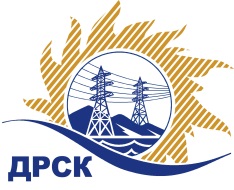 Акционерное Общество«Дальневосточная распределительная сетевая  компания»(АО «ДРСК»)Протокол 
вскрытия конвертов с заявками на участие в запросе предложений  
31705217472г. БлаговещенскСПОСОБ И ПРЕДМЕТ ЗАКУПКИ: Открытый запрос предложений на право заключения договора  «Программное обеспечение 1С»  закупка  1179ПРИСУТСТВОВАЛИ: Два члена  постоянно действующей Закупочной комиссии АО «ДРСК» 2 уровня   Информация о результатах вскрытия конвертов:В адрес Организатора закупки поступило 8 (восемь) заявки (-ок,-ка) на участие в закупке, конверты с которыми были размещены   электронном виде на   Единой электронной торговой площадки (АО «ЕЭТП»), по адресу в сети «Интернет»: https://rushydro.roseltorg.ru.Вскрытие конвертов было осуществлено в электронном сейфе Организатора закупки на Единой электронной торговой площадки (АО «ЕЭТП»), по адресу в сети «Интернет»: https://rushydro.roseltorg.ru. автоматически.Дата и время начала процедуры вскрытия конвертов с заявками на участие в закупке: 05:00 (время московское)  27.06.2017  г.  Место проведения процедуры вскрытия конвертов с заявками участников: Единая электронная торговая площадка (АО «ЕЭТП»), по адресу в сети «Интернет»: https://rushydro.roseltorg.ru В конвертах обнаружены заявки следующих участников закупки:Решили: Утвердить протокол заседания закупочной комиссии по вскрытию конвертов, поступивших на открытый  запрос предложений.Ответственный секретарь Закупочной комиссии 2 уровня АО «ДРСК»	               М.Г. ЕлисееваИсп. Ирдуганова И.Н.397-147irduganova-in@drsk.ru№ 522/ИТ-В 27.06.2017 г.№Наименование участника и его адресЦена заявки на участие в закупке1Общество с ограниченной ответственностью «Бизнес Виктори Софт» (115598, Российская Федерация, г. Москва, Москва, Загорьевская ул, д.23, корп. 1 офис (квартира) 62) 
ИНН/КПП 7737535924/772401001 
ОГРН 5087746445860Заявка, подана 14.06.2017 г.  в 19:16Цена 3 430 060,00    НДС  не предусмотрен2Общество с ограниченной ответственностью «1-й Советник»  (620075, Российская Федерация, Свердловская область, Екатеринбург, Шевченко ул, 29 офис (квартира) 41) 
ИНН/КПП 6659178653/667801001 
ОГРН 1086659014672Заявка, подана 14.06.2017 г.  в 22:33Цена 3 430 060,00    НДС  не предусмотрен3Общество с ограниченной ответственностью Внедренческий центр «ЛАЭРТА» (105120, Российская Федерация, г. Москва, Москва, Нижняя Сыромятническая, 11 корпус Б) 
ИНН/КПП 7709464069/770901001 
ОГРН 1157746679188Заявка, подана 15.06.2017 г.  в 11:49Цена 3 430 060,00    НДС  не предусмотрен4Общество с ограниченной ответственностью «АКСИОМА-СОФТ» (129626, Российская Федерация, г. Москва, Москва, Мытищинская 3-я ул, 3 строение 1)
ИНН/КПП 7717803501/771701001 
ОГРН 1147748015744Заявка, подана 16.06.2017 г.  в 18:24Цена 3 430 060,00    НДС  не предусмотрен5Общество с ограниченной ответственностью «Программ инжиниринг» (115035, Российская Федерация, г. Москва, Москва, Космодамианская наб, д. 4/22, корп. А, пом. I офис (квартира) комн. 6)
ИНН/КПП 7712026844/770501001 
ОГРН 1037739169731Заявка, подана 20.06.2017 г.  в 23:03Цена 3 430 060,00    НДС  не предусмотрен6Общество с ограниченной ответственностью «Софт Билдинг»  (190121, Российская Федерация, г. Санкт-Петербург, Санкт-Петербург, г, Римского-Корсакова пр-кт, 83-85 офис (квартира) 40)
ИНН/КПП 7839399170/783901001 
ОГРН 1097847022602Заявка, подана 26.06.2017 г.  в 19:34Цена 3 430 060,00    НДС  не предусмотрен7Общество с ограниченной ответственностью «Государственные проекты 1С-Рарус» (630005, Российская Федерация, Новосибирская область, Новосибирск, Фрунзе ул, 88 офис (квартира) 507)
ИНН/КПП 5405266992/540601001 
ОГРН 1045401904954Заявка, подана 26.06.2017 г.  в 13:59Цена 3 258 557,00  НДС  не предусмотрен8Общество с ограниченной ответственностью «ИЦ Элит-профит»  (119331, Российская Федерация, г. Москва, Вернадского пр-кт, 29) 
ИНН/КПП 7710404441/773601001 
ОГРН 1027739727344Заявка, подана 26.06.2017 г.  в 16:55Цена 3 449 836,00    НДС  не предусмотрен